Бланк заказа на доставку груза___________________________/_____________________________/                                                                                                                                М.П.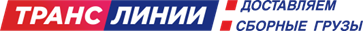 ООО «ТрансЛинии»                                                                             Почтовый Адрес: 614007, г. Пермь, ул. Николая Островского 59, офис 600info@tr-l.ru, www.tr-l.ru. Тел.: +7 (342) 271-56-58Наименование груза:Вес и объем груза:Габариты и упаковка груза:Дата загрузки:График работы:Адрес загрузки:Кон. лицо и телефон:Грузоотправитель:Способ погрузки: (погрузчик, вручную, кран)Адрес выгрузки:График работы:Кон. лицо и телефон:Грузополучатель:Способ выгрузки (погрузчик, вручную, кран):Стоимость и форма оплаты: